          ,*apt} #g     b#g4ae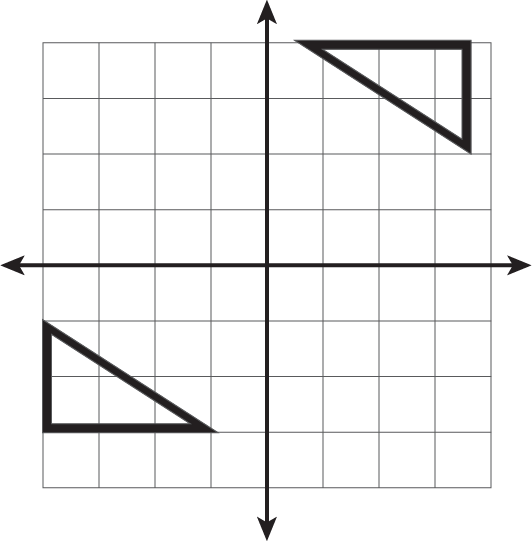                            #bg          ,*apt} #g     b#g4bd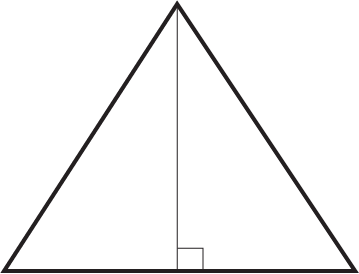                            #dd